PERTEMUAN 4 MONEV KP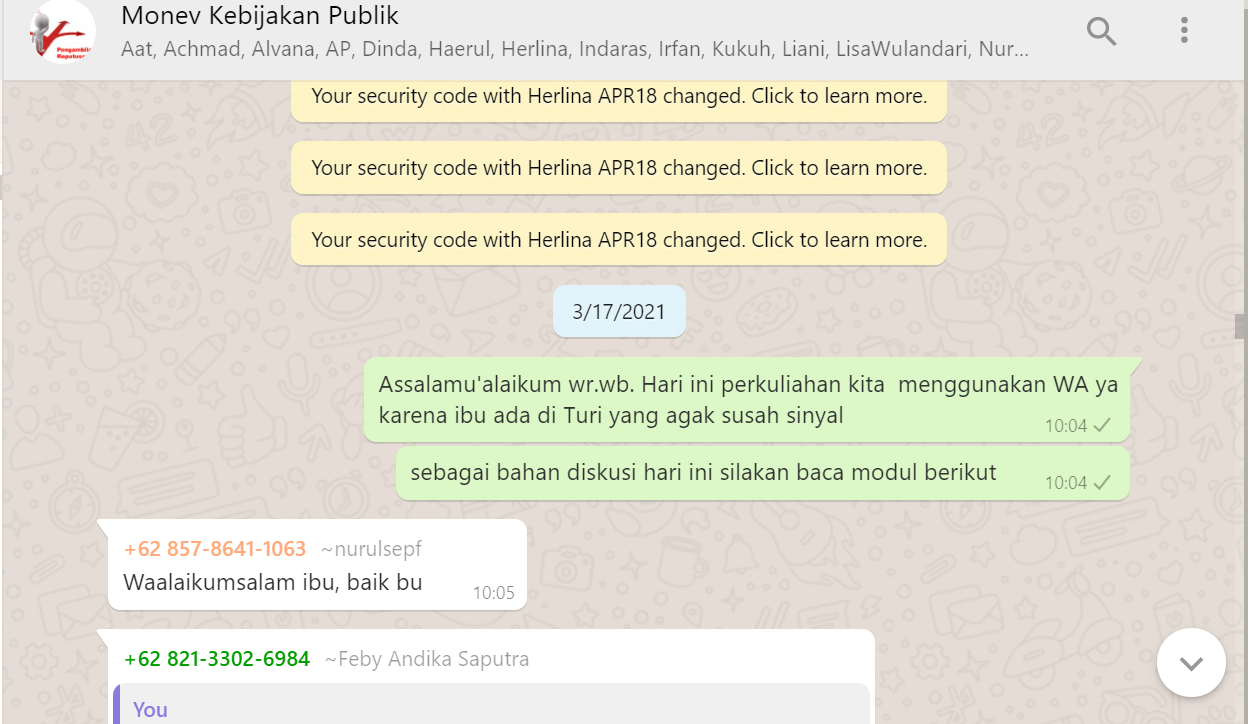 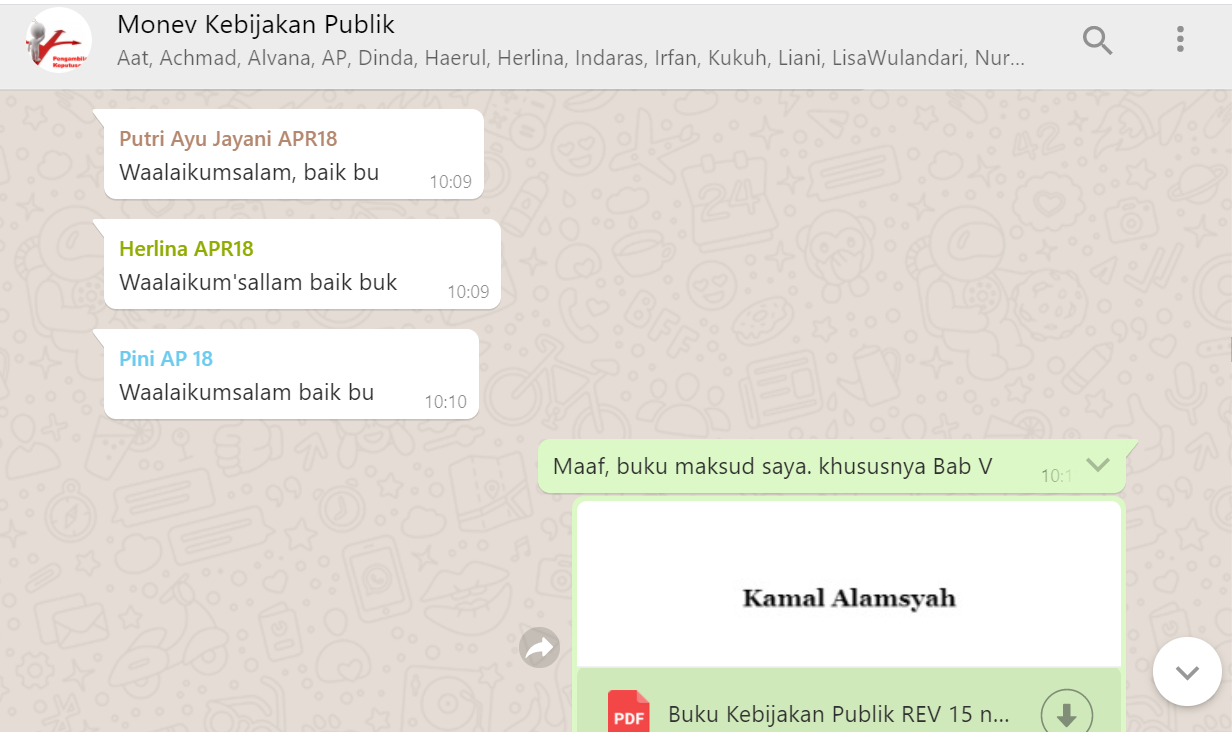 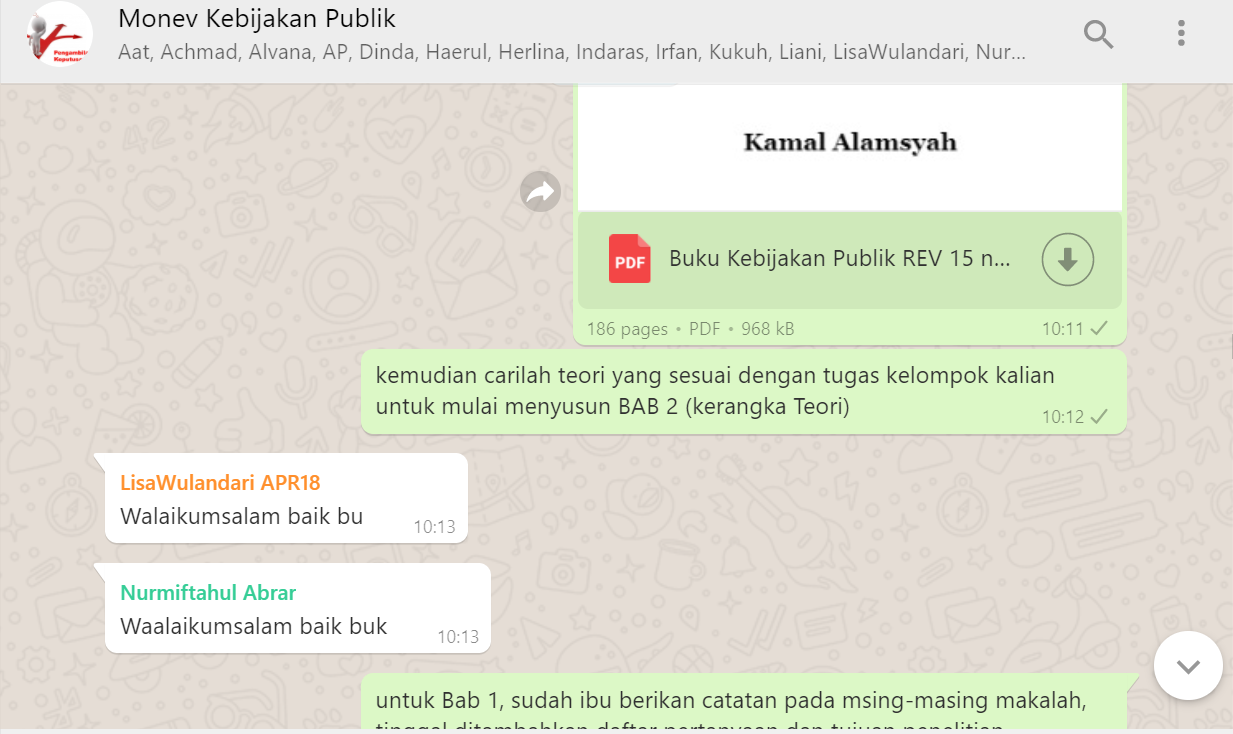 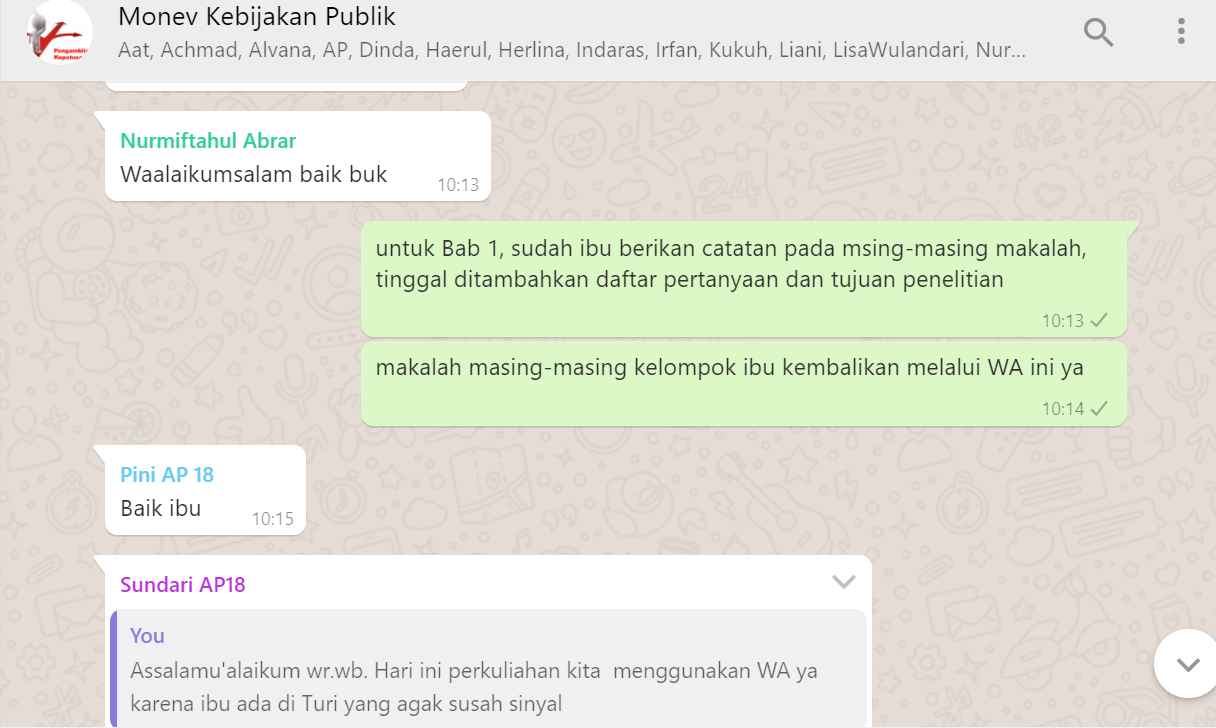 